Подгрупповое корреционно-развивающее занятие«Разноцветная радуга» по теме:«Автоматизации звука [р] в слогах, словах и предложениях». Цель: продолжить автоматизацию поставленного звука [Р].
Задачи:
Коррекционно-образовательные: упражнять в правильном произнесении звука [Р] в слогах, словах, предложениях, закрепить умение определять наличие и место звука [Р] в словах, упражнять в согласовании существительных в уменьшительно – ласкательной форме, учить подбирать слова-предметы, признаки предмета, составлять предложения с опорными словами.
Коррекционно-развивающие: развивать артикуляционную моторику, фонематическое восприятие, мелкую моторику, пространственную ориентацию, память, мышление, фонематический слух и восприятие.
Коррекционно-воспитательные: Воспитание у детей самоконтроля за речью и самостоятельности при выполнении заданий.Оборудование: ноутбук, презентация занятия, камешки Марлбс, разноцветные  массажные коврики,  раскраски « Радуга» для детей.Ход занятия                                                                                                                            1.Организационный момент.  -Какое у нас сегодня занятие и как оно называется вы отгадаете, когда отгадаете загадку.Загадка: Разноцветное коромысло в небе повисло. (Радуга)2. Игра – описание: «Настроение».                                                                                                              - Слово радуга похоже на слово радость. И в самом деле, радостно бывает, когда вдруг на небе возникает удивительно красивая дуга. «Райская дуга» называли ее в старину и верили, что она приносит счастье. С тех пор так и зовут – радуга. Радуга появляется только если одновременно идет дождь и светит солнце. Радуги, как правило, наблюдаются утром и вечером. Когда посмотрели на радугу, какое настроение у вас появилось (хорошее, радостное). 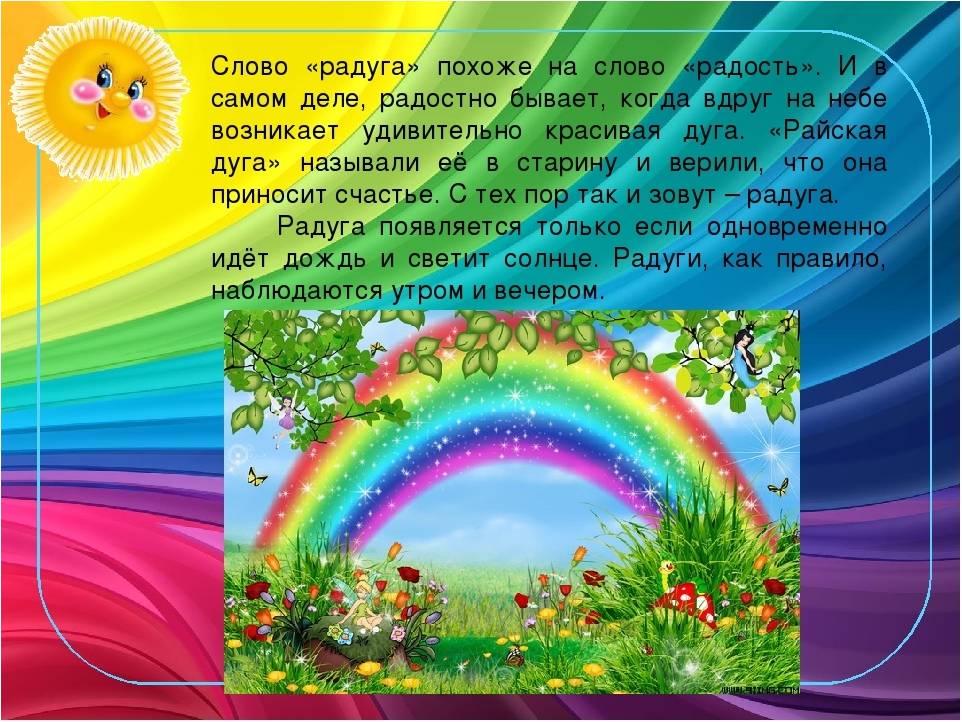 (слайд 3) -А теперь, выложите  вот из этих камушек на коврике свое настроение. (работа с камешками МАРЛБС)3. Характеристика звука Р. В слове радуга какой первый звук? Звук [Р].- Давайте с собой возьмем этот сильный звук. Расскажите, что вы о нем знаете. Какой это звук? Ребенок (это согласный, твердый, звонкий звук). 4.  Интерактивная артикуляционная гимнастика:
Упражнения: «Крылатые качели», «Маляр», «Лошадка», «Барабан», «Автомат».
Все упражнения делаем перед зеркалом (зрительный контроль).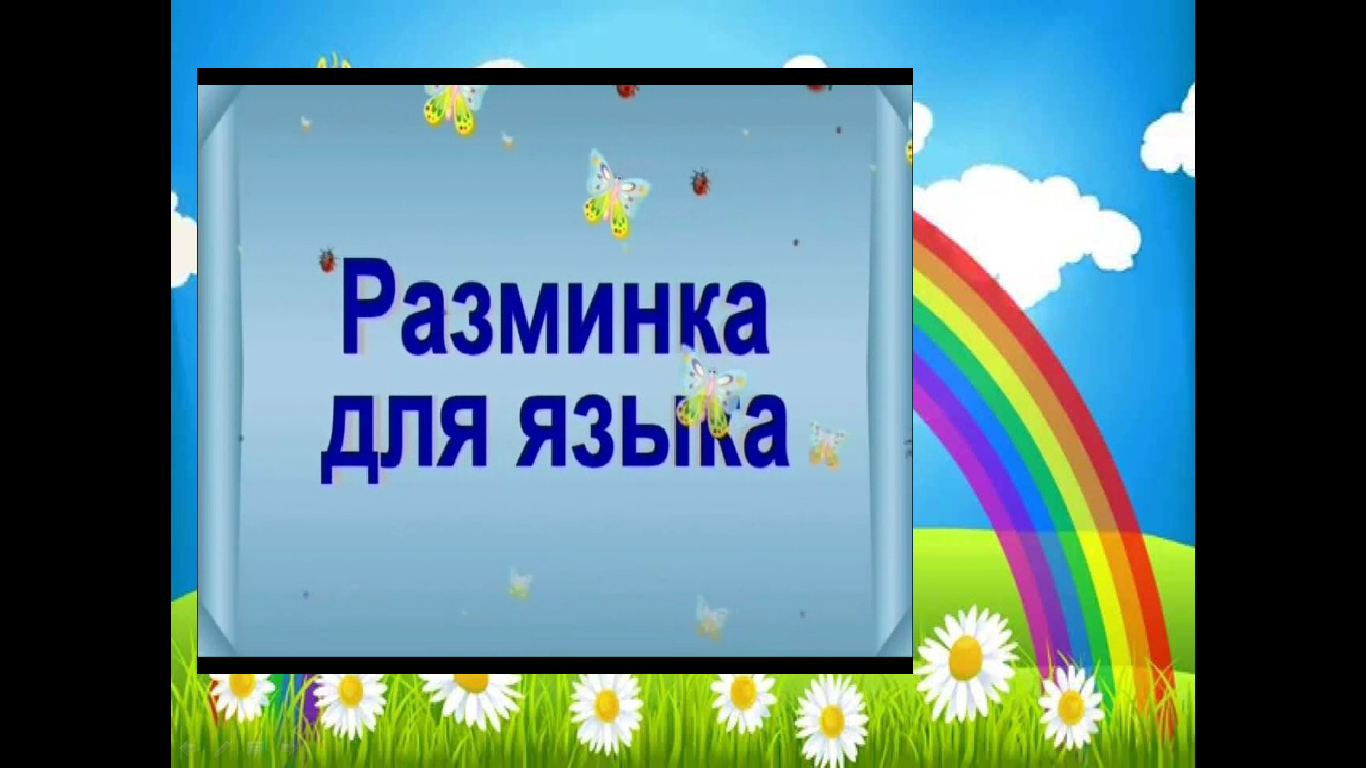 5. Игра «Ловим звук». Развитие фонематического слуха. (Слайд 5)
Правила игры: расскажу детям о том, что выбранный нами звук пошёл гулять по радуге. А так как нам без него никак не прожить, мы будем его ловить в словах, которые есть со звуком Р. Как только вы услышите этот звук в слове,  должны хлопнуть в ладоши. Решил звук «Р» заглянуть на радугу, а там столько разноцветных полосочек. Я буду их называть, а вы хлопайте в ладоши, когда услышите звук «Р». (ракета, робот, стол, зеркало, машина, круг).6. Игра «Что бывает?».    (Слайд 6)                                                                                                              - Какие предметы бывают красного цвета? ( яблоко, бант и другие по картинкам из слайда презентации).- Какие предметы бывают оранжевого цвета? К слову – названию цвета радуги – подберите как можно больше слов-предметов (по картинкам из слайда).- Какие предметы бывают желтого, зеленого, голубого, синего, фиолетового цветов? К слову – названию цвета радуги – подберите как можно больше слов-предметов (по картинкам из слайда).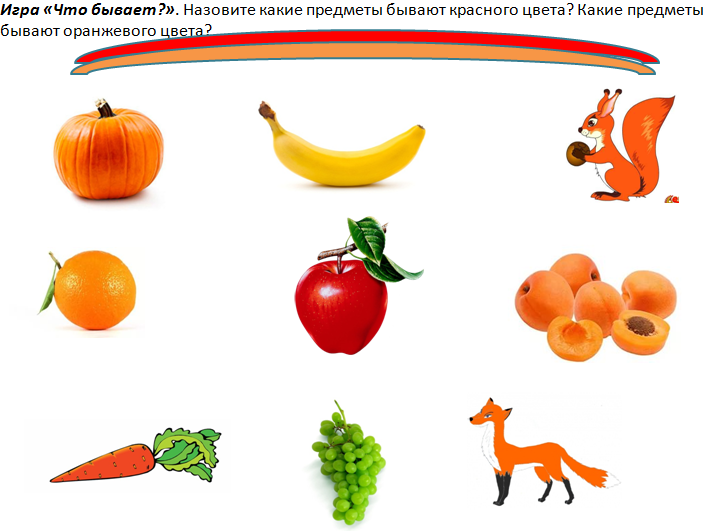 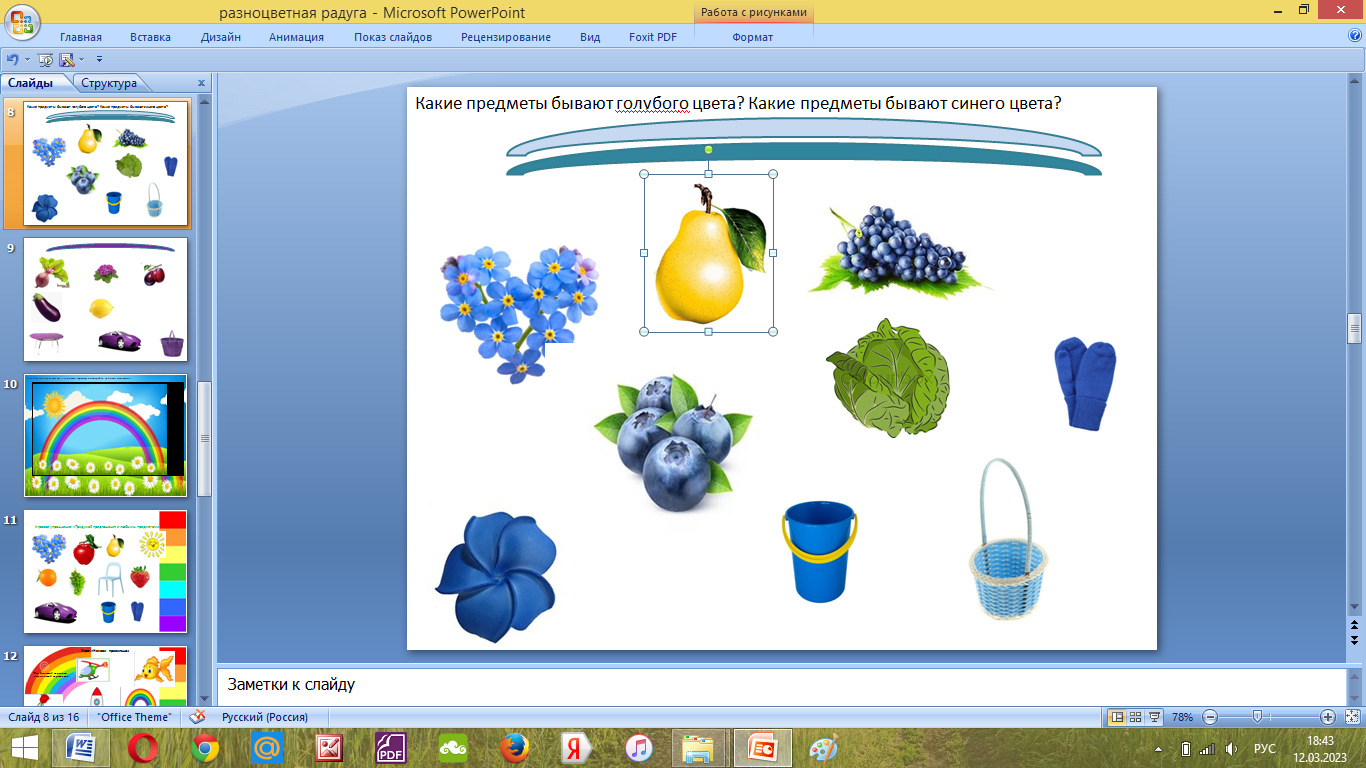 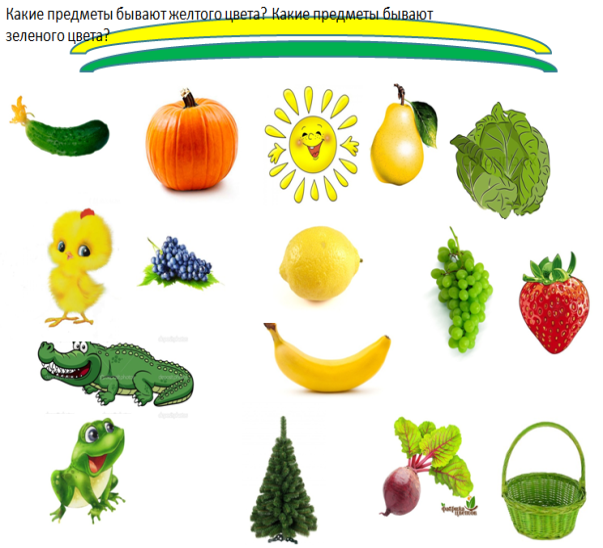 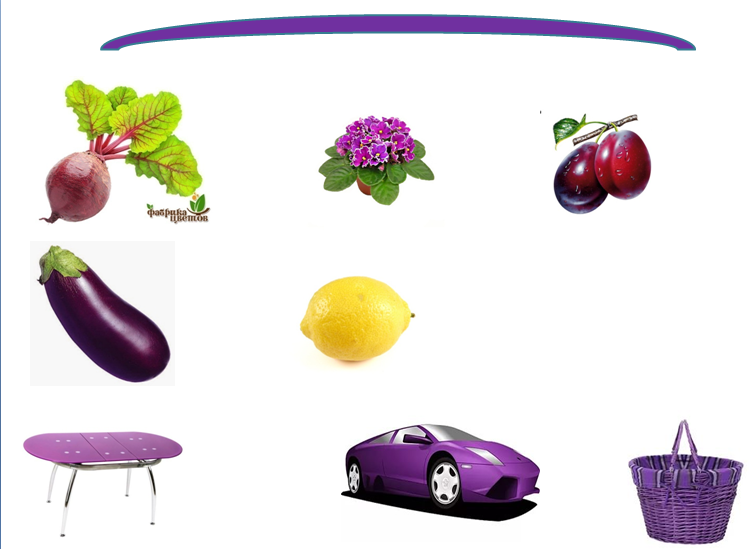 7.  Интерактивная физминутка.- За героями повторяйте движения. 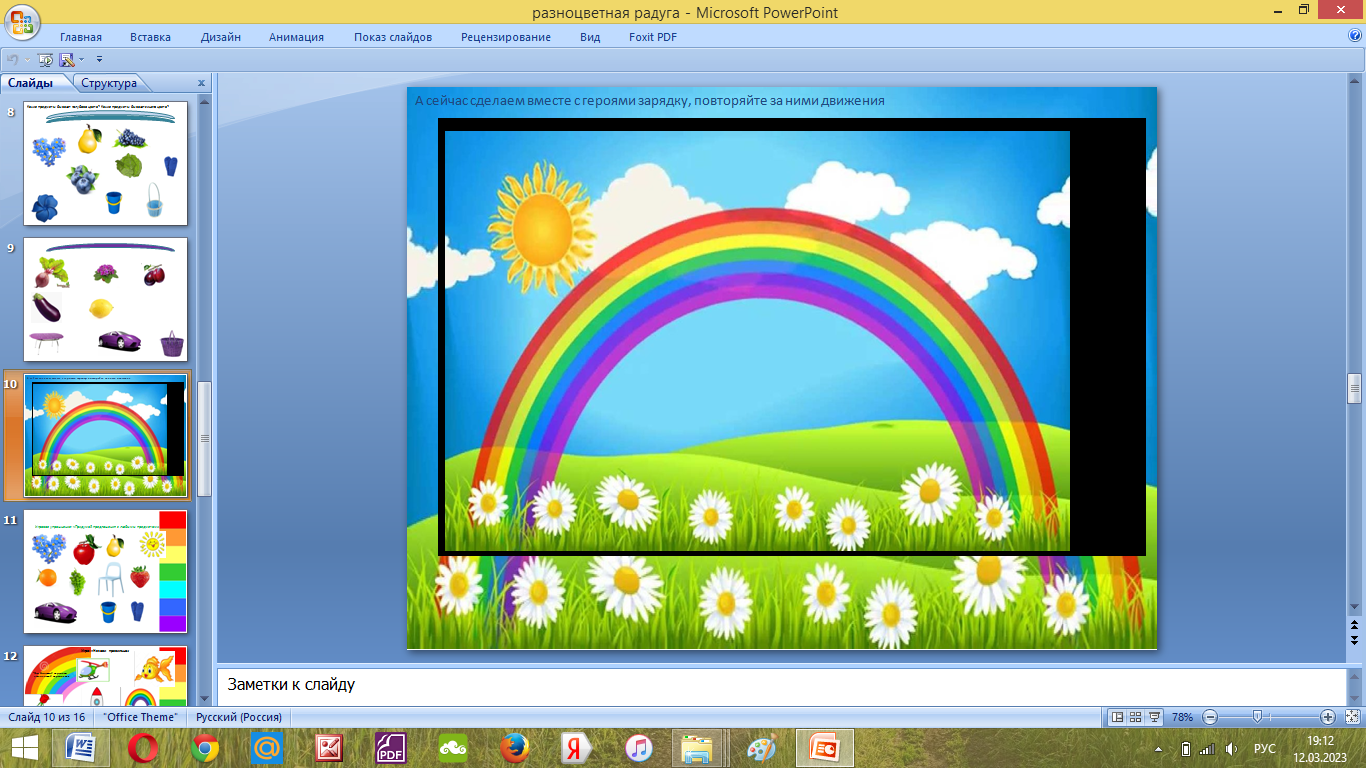 8. Игровое упражнение: «Придумай предложение». (Слайд 11)                                                                    Посмотрите теперь на эти  картинки, что вы видите(ответы детей) по слайду презентации, а теперь с каждой картинкой предметом придумайте предложение.Зелёный – помидор, крокодил, цвет, фрукт …                                                                                 Красное – платье, яблоко, знамя …и т. д.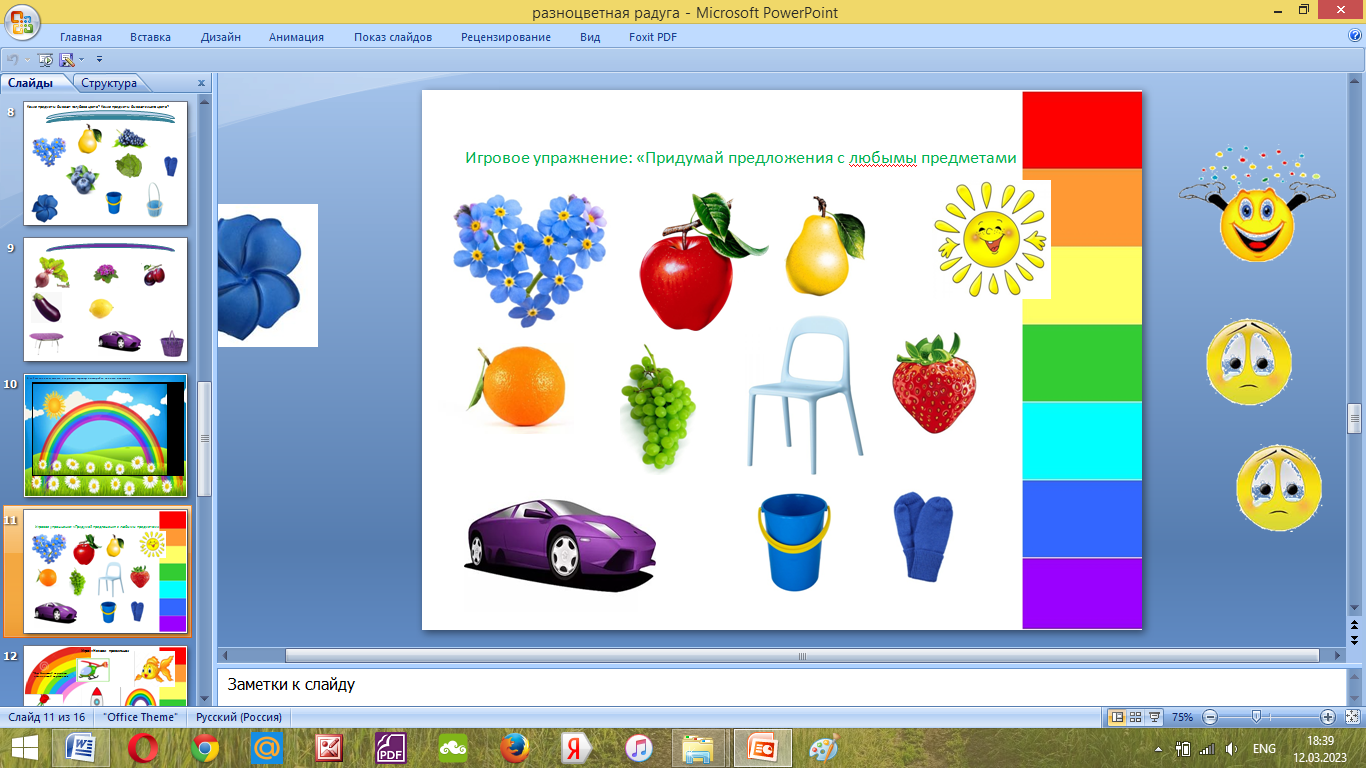 «Измените  предложения». Автоматизация звука [Р] в предложении. 
Прошёл дождь и над нашим садом повисло разноцветное коромысло (Радуга). 
 -  «Не ошибись».Я люблю разноцветную радугу. Ты… Он… Она… Мы… Вы… Они… 9. Игра: «Назови правильно» 
Л.: А сейчас последнее задание: назови правильно предметы большой и маленький по образцу (-Это большой вертолет, а меленький вертолётик (По картинка из 12 слайда презентации). 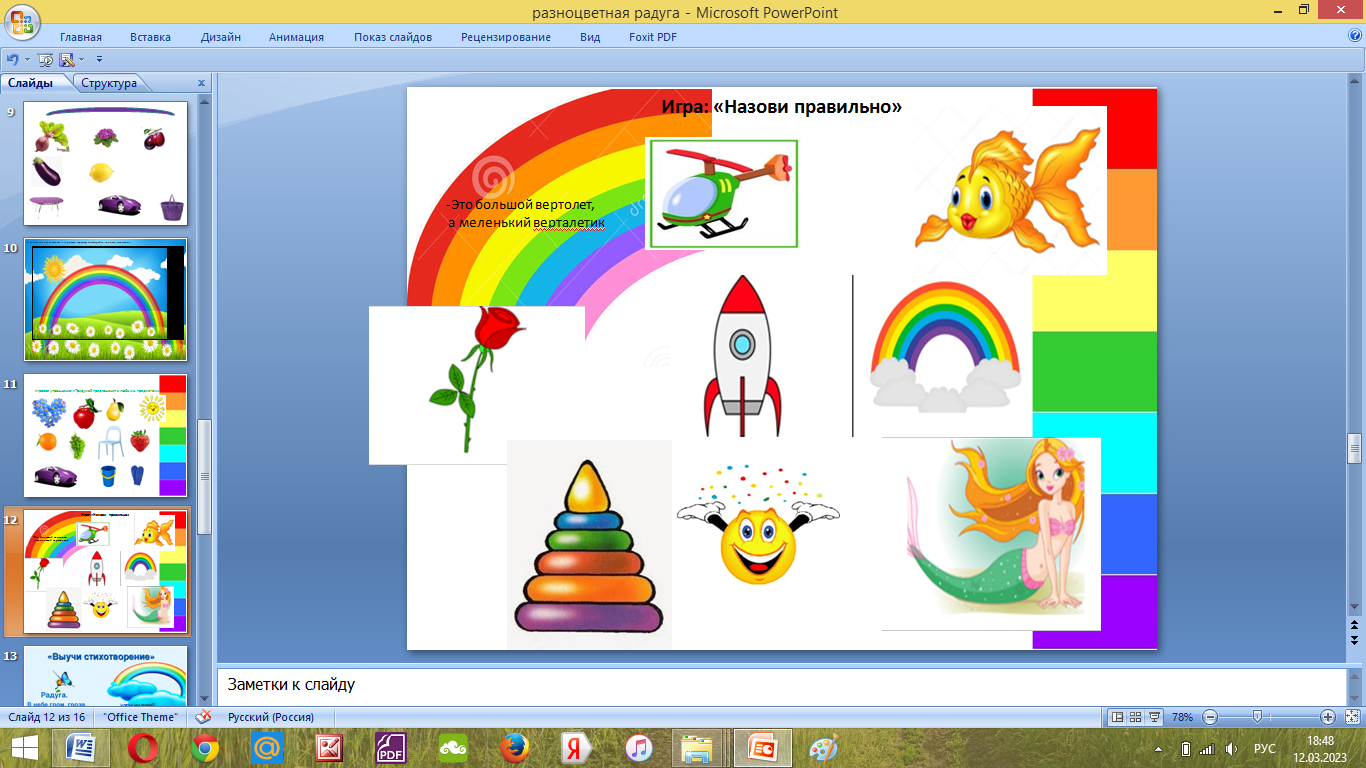 10. Разучивание стихотворения с элементами кинезиологии (сопровождая его движениями).
В небе гром, гроза (хлопки над головой)
Закрывай глаза,   (закрыть глаза ладошками)
Дождь прошел,   (   соединить пальцы одной руки и постучать по ладони другой руки)                                                                                                                      трава блестит,  (раскрыть ладони)
В небе радуга горит. (в воздухе над головой показать дугу радуги)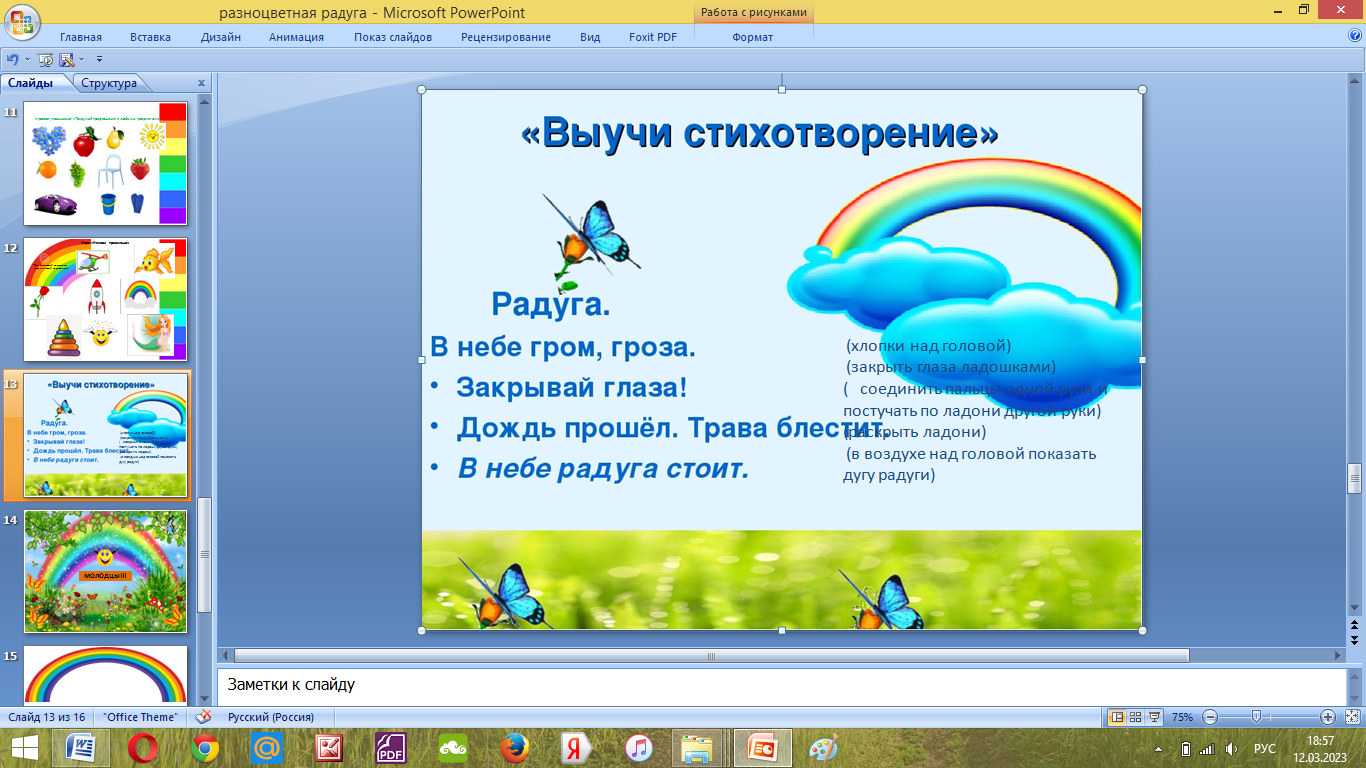 11. Итог занятия. 
- Молодцы, Вика, Сережа, вы старательные дети! - Чем мы сегодня занимались? - Чему учились?- С каким звуком сегодня работали? - Что вам удавалось лучше всего? - За что вы можешь себя похвалить?- Я очень довольна твоей работой. Вы старалась, были внимательными, вот вам приз-автограф от радуги: распечатка радуги. 
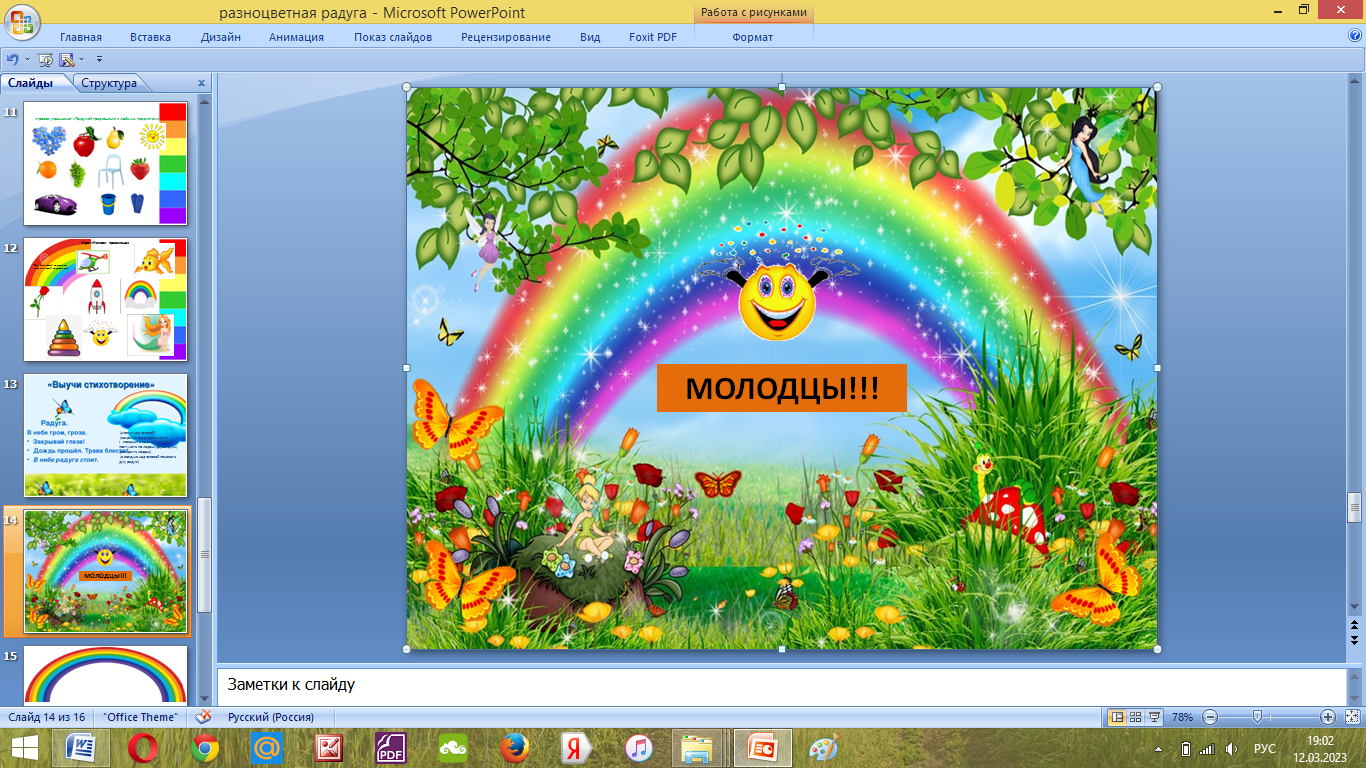 